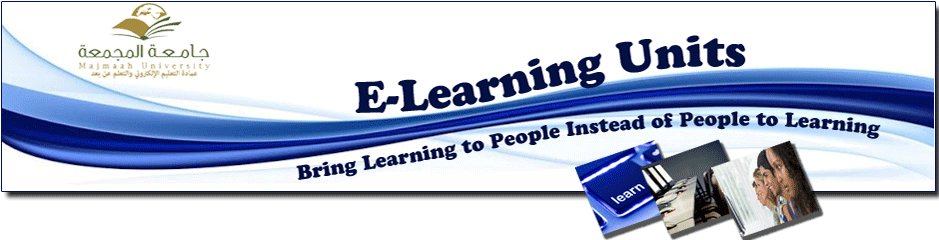 سعادة عميد عمادة التعليم الالكتروني والتعليم عن بعد يتلقى رسالة شكر وتقدير من وكيل الجامعة للشؤون التعليمية لجهوده ومساعيه المتعاونهتلقى سعادة عميد عمادة التعليم الالكتروني والتعليم عن بعد د. مسلم الدوسري رسالة شكر وتقدير من وكيل الجامعة للشؤون التعليمية د. محمد بن عثمان الركبان عبر فيها له عن شكره بعد مبادرة د. مسلم وجهوده التفاعلية للنهوض بالتعليم في الجامعة حيث امر الأخير بإنهاء تركيب السبورة الذكية في عدة اماكن من الجامعة آخرها كان في قاعة الاجتماعات بمقر وكالة الجامعة للشؤون التعليمية.